［招生簡章］2016蝴蝶親子生態研習營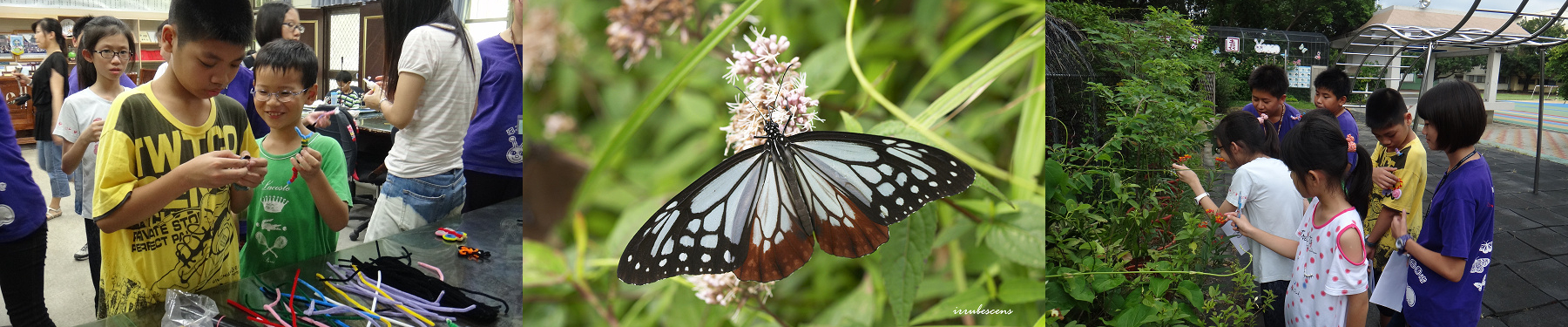 　　您正為孩子尋覓精采又有趣的研習活動嗎？趕快來報名2016蝴蝶親子生態研習營，讓喜愛大自然的親子們一起學習蝴蝶知識，趣味動手做蝴蝶，引領親子們在浩瀚的自然野地裡探索蝴蝶的奧秘，激發孩子們無窮的想像力與觀察力，培養懂得體驗、享受及珍愛大自然的情感，不論是曼妙舞姿的蝴蝶仙子，或是充滿驚奇的昆蟲生態，皆會讓親子們留下難忘的學習體驗！［課程表］2016蝴蝶親子生態研習營課程將安排專業講師，授課時間由講師彈性調整休息［報名表］2016蝴蝶親子生態研習營2016.11/19-20蝴蝶親子生態研習營【家長同意書】1.本人 □同意 □不同意  子女參加本次研習活動，確認子女身體條件適合戶外活動，並願於與孩子溝通室內外研習所需觀念、態度與作為，共同維護安全與和諧。（患有氣喘、心臟病、癲癇、嚴重過敏或其他不適戶外活動病史者不適合參與）。2. 本人 □同意 □不同意  本次研習活動進行錄影。為提升教學品質，本會希望能在教學過程中進行錄影。錄影資料絕對保密，除教學討論的用途外，不會揭露錄影的相關內容。 ※本人已詳細閱讀前述文字並了解其內容，若有疑問請隨時反映給講師或行政人員。 子女：                   家長簽章：                  日期：一、依　　據：行政院農委會林務局補助台灣蝴蝶保育學會之「蝴蝶資源環境教育推廣計畫」辦理，計畫編號105林發-8.1-保-14(2)。二、指導單位：行政院農委會林務局三、主辦單位：社團法人台灣蝴蝶保育學會四、研習對象：國小二至五年級學童，15個名額，每位學童必須搭配1位家屬共同參與，或至多兩位學童搭配1位家屬共同參與(必須是親屬關係)。五、研習日期：2016年11月19日(星期六)～11月20日(星期日)六、研習地點：室內課－蝶會會館(103台北市大同區萬全街103巷19號1樓)戶外課－劍南蝶園     ※需自行前往室內及戶外場地。七、研習費用：本活動由行政院農委會林務局部分經費補助，並採學員部分負擔方式辦理。參加學童每位酌收新臺幣1,000元整(含研習手冊、講師解說費、場地器材、DIY材料、戶外保險、午餐便當、行政雜支等費用)。八、報名方式：即日起預約報名(02-2553-2322)，額滿為止。請將附件報名表填寫後傳真(02-2553-2112)或E-MAIL(butterfly@butterfly.org.tw)至蝶會，繳費方式：郵政劃撥：帳號／19763923　戶名／社團法人台灣蝴蝶保育學會轉帳匯款：台北保安郵局　戶名／社團法人台灣蝴蝶保育學會　　　　　郵局代號：700　帳號：0001617-0371337親自繳費                      ※請先來電預約名額，再行繳費動作！九、注意事項：本研習活動前一週寄通知，未收到者敬請與蝶會聯繫以維護個人權益。戶外研習，請參加學員穿著輕便服裝、球鞋，並備雨具、遮陽帽、望遠鏡、圖鑑、茶水；室內課程請自備水杯(教室提供茶水)、筆記本、環保筷。退費事宜：報名後至研習前兩週取消者，退費50%費用；研習前兩週內恕不退費，但可於三天前轉讓名額。若因天候因素研習取消，酌收行政手續及教材費用300元後退還餘額，並將相關物品(研習手冊、解說摺頁)掛號郵寄至報名表之通訊地址。日期時間活動課程活動地點11/19
星期六0830~0900集合報到&相見歡室內課蝶會會館11/19
星期六0900~1030昆蟲是什麼？認識大自然的昆蟲~室內課蝶會會館11/19
星期六1030~1050休息室內課蝶會會館11/19
星期六1050~1220與蝴蝶作朋友~蝴蝶觀察入門~室內課蝶會會館11/19
星期六1220~1330午餐(提供便當)室內課蝶會會館11/19
星期六1330~1500蝴蝶家族、蝴蝶生態影片觀賞與講評室內課蝶會會館11/19
星期六1500-1520休息室內課蝶會會館11/19
星期六1520~1650蝴蝶生活史-蝴蝶生態遊戲室內課蝶會會館11/19
星期六1650~1720課程討論與回饋室內課蝶會會館11/20
星期日0850~0900集合報到&安全宣導戶外課劍南蝶園11/20
星期日0900~1130戶外蝴蝶生態觀察戶外課劍南蝶園11/20
星期日1130~1330午餐(提供便當)室內課     蝶會會館11/20
星期日1330~1500蝴蝶寄主植物及飼育教學室內課     蝶會會館11/20
星期日1500-1520休息室內課     蝶會會館11/20
星期日1520~1650趣味動手做~DIY室內課     蝶會會館11/20
星期日1650~1720課程回饋與結業式室內課     蝶會會館□（勾選）本人同意提供以下個人資料僅供本次活動保險、聯繫以及後續相關活動通知。此外為維護個人權益，本人已詳細參閱且同意簡章說明，確實將資訊轉達參與者，始填寫本報名表。□（勾選）本人同意提供以下個人資料僅供本次活動保險、聯繫以及後續相關活動通知。此外為維護個人權益，本人已詳細參閱且同意簡章說明，確實將資訊轉達參與者，始填寫本報名表。□（勾選）本人同意提供以下個人資料僅供本次活動保險、聯繫以及後續相關活動通知。此外為維護個人權益，本人已詳細參閱且同意簡章說明，確實將資訊轉達參與者，始填寫本報名表。■學童姓名：■年級：■出生年月：    年   月   日■性別：□男 □女■學童姓名：■年級：■身分證字號：■飲食：□葷 □素■學童姓名(第二位)：■年級：■出生年月：    年   月   日■性別：□男 □女■學童姓名(第二位)：■年級：■身分證字號：■飲食：□葷 □素■家屬：■關係：■出生年月：    年   月   日■性別：□男 □女■家屬：■關係：■身分證字號：■飲食：□葷 □素■通訊地址：口口口■通訊地址：口口口■通訊地址：口口口■聯絡電話：(O)                  (H)               ※行動電話：■聯絡電話：(O)                  (H)               ※行動電話：■聯絡電話：(O)                  (H)               ※行動電話：          (傳真)                  (E-mail)          (傳真)                  (E-mail)          (傳真)                  (E-mail)■緊急聯絡人：               關係：       電話：(H)              (手機)■緊急聯絡人：               關係：       電話：(H)              (手機)■緊急聯絡人：               關係：       電話：(H)              (手機)■請圈選下列一種繳費方式： □轉帳　□郵政劃撥：請於劃撥後將劃撥單收據傳真至本學會(請註明參加者姓名及費用用途)。 □親自至本學會繳費報名。■請圈選下列一種繳費方式： □轉帳　□郵政劃撥：請於劃撥後將劃撥單收據傳真至本學會(請註明參加者姓名及費用用途)。 □親自至本學會繳費報名。■請圈選下列一種繳費方式： □轉帳　□郵政劃撥：請於劃撥後將劃撥單收據傳真至本學會(請註明參加者姓名及費用用途)。 □親自至本學會繳費報名。